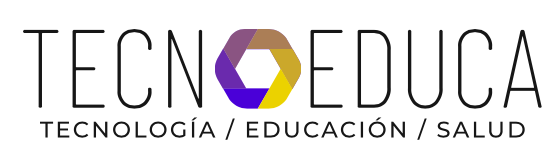 FICHA DE INSCRIPCIONCURSO: ……………………………………………………………..………………..FECHA:  ………………………………………………………………..……………..Enviar a : hola@tecnoeduca.clDatos PersonalesApellido paternoApellido maternoNombresRUTNacionalidadFecha de nacimientoEdadProfesión UniversidadAño egresoCorreo electrónicoTeléfonoLugar en que trabaja:Cargo que desempeña:Dirección Personal: Dirección Empleador: